Kerkhoven Lutheran Church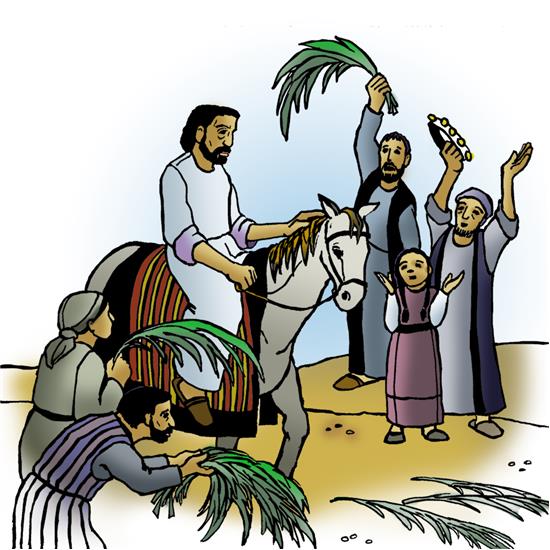 a ministry of the Evangelical Lutheran Church in America	“Living and trusting in god’s amazing grace we welcome all to  worship, learn and serve in celebration of Christ’s love.”Palm SundayApril 10, 2022                             9:00 AMToday we follow Christ from triumphal entry to the cross, each waypoint of the journey marked by Jesus’ compassion for those who would betray, mock, accuse, or do violence to him. Though persecuted and beaten, Jesus the Son of God is not disgraced; instead, he asks forgiveness for those who put him to death. We have walked the Lenten pathway these forty days, each of us invited through baptism to “let the same mind be in you that was in Christ Jesus.” We enter this holy week accompanying Jesus to the cross with both grief and thanksgiving in our hearts, trusting in God’s redeeming love.GATHERINGCongregation Assemble OutsideP:   In the name of the Father, and of the Son , and of the Holy Spirit.C:  Amen.Blessing of Farming/Gardening Equipment and SeedsThe eyes of all wait upon you, O Lord,And you give them their food in due season.You open wide your hand,And satisfy the needs of every living creature.P:   Let us pray.  Almighty God Creator and sustainer of heaven and earth, you give seed to the sower and bread for food.  Nourish, protect, and bless the seed which people have sown in hope, so that by your loving and bountiful giving it may bring forth fruit in due season and be gathered with thanksgiving to satisfy the needs of your people.  Bless the tools and equipment that are needed to prepare and care for the soil and the plants.  Protect and watch over those who tend to their crops and all living things. C:  Amen.P:   Giver of life, we give you thanks that, in the richness of the soil, nature awakens to your call of spring.  We praise you for the smell of freshly tilled earth, the beauty of a cleanly cut furrow, and a well-plowed field.  You cheer our spirits with freshening grass, budding trees, and unfolding plants.  We ask that you help us to be good stewards of this land.  Grant us thankful hearts to praise you for the promise of your renewed provision of our bodies and lives, and an abiding trust in your unchanging love now and forever.  C:  Amen.P:   Sustaining God, we receive the fruits of the earth from you.  We give you thanks for the smell of the earth after rain, for its welcome cooling, and its necessary hydration for the land.  We ask that the rain come as needed so that crops may flourish and the coming harvest be bountiful and that at the time of harvest we may take of your gifts for our good and give thanks to you with gladness; in the name of the One who gives us new life, Jesus Christ our Lord. C:  Amen.P:   Siblings in Christ, today we ask God’s blessing on all the tractors     and implements that will be used I this coming planting season, and we dedicate the work that will be done to the glory of God.Let us pray.  Ingenious Creator, we seek your blessing on these tools and machines that are used by your children to plant and nurture life from the seeds they sow.We ask that these machines may run smoothly, efficiently, and safely; that maintenance is sparingly needed and happens swiftly.  Protect the people who run these machines and keep them safe.May the hands that use them and care for them know the bounty of your goodness, and may they be faithful stewards of the resources that have been given to us all.  C:  Amen.The Blessings of the Four Corners of the Earth:The minister faces the east.P:   May God the Creator and sustainer of all + bless the pastures and  meadows, all growing grass and green fields.  C: Amen.The minister faces the south.P:   May the soil + be wholesome and the crops good.  C:  Amen.The minister faces the west.P:   May the weather + be favorable and the workers of good heart.  C:  Amen. The minister faces the north.P:   May God who gives breath and life to the sower + multiply the see sown and increase its fruits.  C:  Amen.The minister faces the people.P:   And may God the Father, + the Son, and the Holy Spirit be with  you and among you and around you now and forevermore.  C:  Amen. Walk into the Sanctuary – wave palm – sing Hymn 344 PROCESSIONAL HYMN:  	“All Glory, Laud, and Honor”       	                                           ELW # 344Refrain      	All glory, laud, and honor			      	 to you, redeemer, king,			       	to whom the lips of children			      	 made sweet hosannas ring.1	You are the king of Israel				and David's royal Son,				now in the Lord's name coming,				our King and Blessed One.  Refrain2	The company of angels 				are praising you on high;				creation and all mortals 				in chorus make reply.  Refrain			3	The multitude of pilgrims				with palms before you went;				our praise and prayer and anthems				before you we present.  Refrain			4	To you, before your passion,				they sang their hymns of praise.				To you, now high exalted,				our melody we raise.  Refrain5	Their praises you accepted;				accept the prayers we bring,				great author of all goodness,				O good and gracious King.  RefrainText: Theodulph of Orleans, 760-821; tr. John Mason Neale, 1818-1866, alt.CONFESSION AND FORGIVENESS 						    		      ELW p. 94In the name of the Father,and of the Son,and of the Holy Spirit. Amen.Almighty God, to whom all hearts are open, all desires known, and from whom no secrets are hid: cleanse the thoughts of our hearts by the inspiration of your Holy Spirit, that we may perfectly love you and worthily magnify your holy name, through Jesus Christ our Lord. Amen.Let us confess our sin in the presence of God and of one anotherSilence is kept for reflection.Most merciful God,we confess that we are captive to sin and cannot free ourselves. We have sinned against you in thought, word, and deed, by what we have done and by what we have left undone. We have not loved you with our whole heart; we have not loved our neighbors as ourselves. For the sake of your Son, Jesus Christ, have mercy on us. Forgive us, renew us, and lead us, so that we may delight in your will and walk in your ways, to the glory of your holy name. Amen.In the mercy of almighty God, Jesus Christ was given to die for us, and for his sake God forgives us all our sins. As a called and ordained minister of the church of Christ, and by his authority, I therefore declare to you the entire forgiveness of all your sins, in the name of the Father, and of the Son, and of the Holy Spirit.  Amen.GREETINGThe grace of our Lord Jesus Christ, the love of God,and the communion of the Holy Spirit be with you all.And also with you.KYRIE	        			 “In Peace Let Us Pray…”              				    ELW p. 138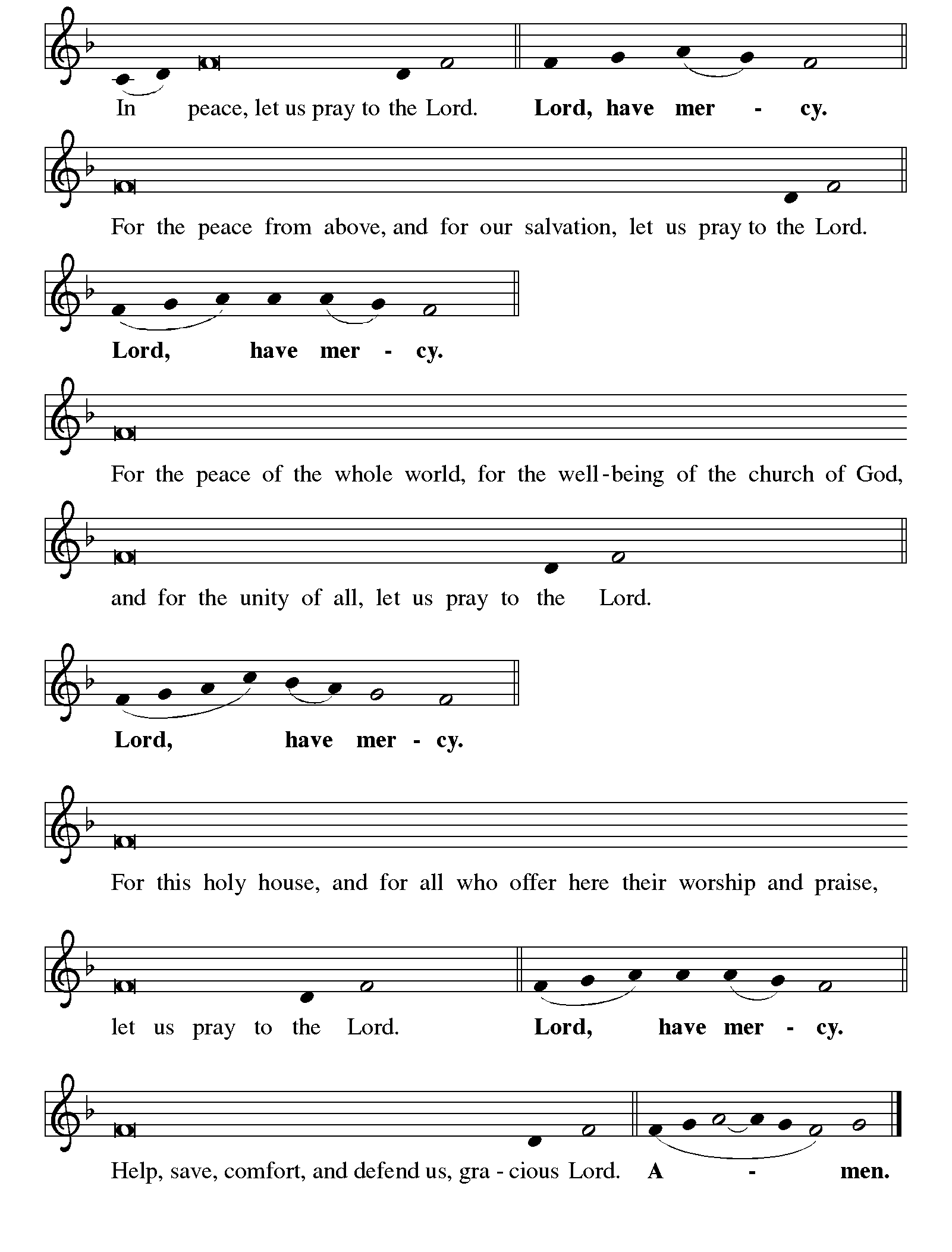 CANTICLE OF PRAISE 	    			“Glory to God”	     			 ELW p. 139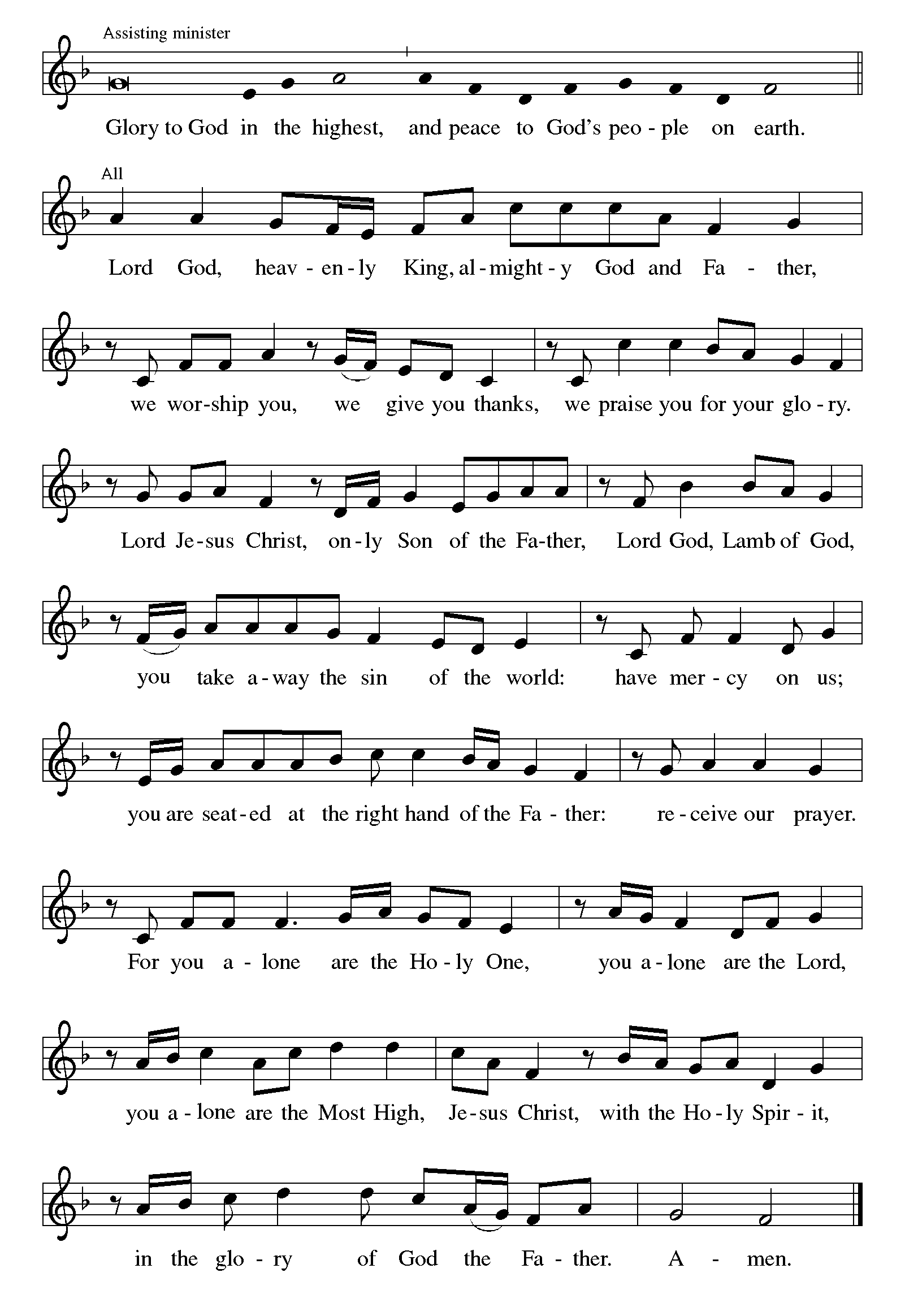 PRAYER OF THE DAYO God of mercy and might, in the mystery of the passion of your Son you offer your infinite life to the world.  Gather us around the cross of Christ, and preserve us until the resurrection, through Jesus Christ, our Savior and Lord, who lives and reigns with you and the Holy Spirit, one God, now and forever.  Amen.WORDFIRST READING: Isaiah 50:4-9a4The Lord GOD has given me
 the tongue of a teacher,
 that I may know how to sustain
 the weary with a word.
 Morning by morning he wakens —
 wakens my ear
 to listen as those who are taught.
 5The Lord GOD has opened my ear,
 and I was not rebellious,
 I did not turn backward.
 6I gave my back to those who struck me,
 and my cheeks to those who pulled out the beard;
 I did not hide my face
 from insult and spitting.
 7The Lord GOD helps me;
 therefore I have not been disgraced;
 therefore I have set my face like flint,
 and I know that I shall not be put to shame;
 8he who vindicates me is near.
 Who will contend with me?
 Let us stand up together.
 Who are my adversaries?
 Let them confront me.
 9It is the Lord GOD who helps me;
 who will declare me guilty?
 All of them will wear out like a garment;
 the moth will eat them up.The Word of the Lord,Thanks be to God.PSALM:  31: 9-16		                          						Reading Responsively   Be gracious to me, O LORD, for I am in distress;
 my eye wastes away from grief,
 my soul and body also.
     For my life is spent with sorrow,
     and my years with sighing;
     my strength fails because of my misery,
     and my bones waste away.
 I am the scorn of all my adversaries,
 a horror to my neighbors,
 an object of dread to my acquaintances;
 those who see me in the street flee from me.
     I have passed out of mind like one who is dead;
     I have become like a broken vessel.
 For I hear the whispering of many —
 terror all around! —
 as they scheme together against me,
 as they plot to take my life.
     But I trust in you, O LORD;
     I say, "You are my God."
 My times are in your hand;
 deliver me from the hand of my enemies and persecutors.
     Let your face shine upon your servant;
     save me in your steadfast love.	Here ends the PsalmSECOND READING: Philippians 2:5-11
Let the same mind be in you that was in Christ Jesus,
 6who, though he was in the form of God,
 did not regard equality with God
 as something to be exploited,
 7but emptied himself,
 taking the form of a slave,
 being born in human likeness.
 And being found in human form,
 8he humbled himself
 and became obedient to the point of death —
 even death on a cross.
 9Therefore God also highly exalted him
 and gave him the name
 that is above every name,
 10so that at the name of Jesus
 every knee should bend,
 in heaven and on earth and under the earth,
 11and every tongue should confess
 that Jesus Christ is Lord,
 to the glory of God the Father.The Word of the Lord.
Thanks be to God.Gospel Acclamation                        “Return to the Lord”  		                                              ELW p. 142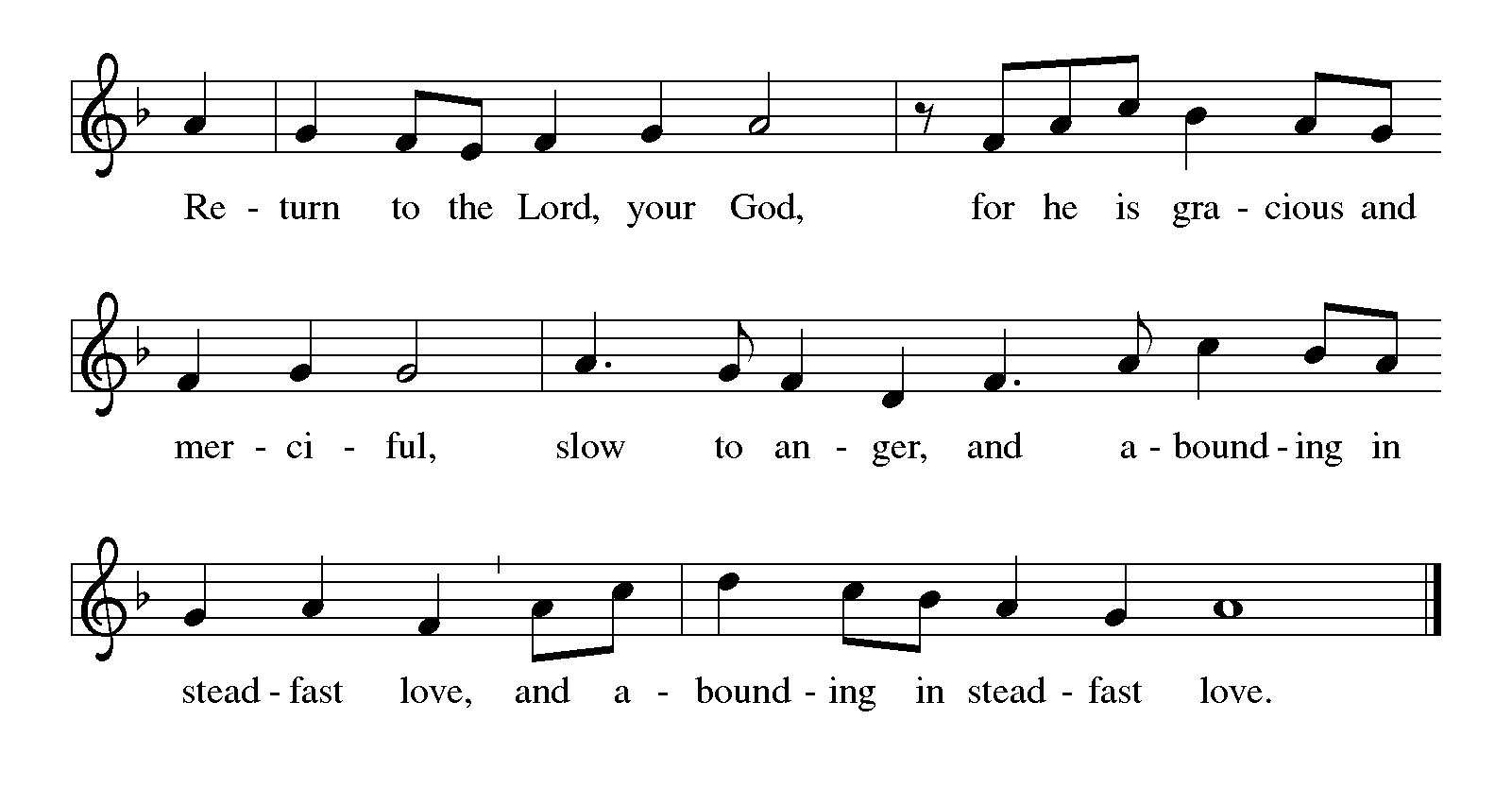 GOSPEL: Luke 19:28-40The Holy Gospel According to…          Glory to you, O Lord.28After he had said this, he went on ahead, going up to Jerusalem.
29When he had come near Bethphage and Bethany, at the place called the Mount of Olives, he sent two of the disciples, 30saying, "Go into the village ahead of you, and as you enter it you will find tied there a colt that has never been ridden. Untie it and bring it here. 31If anyone asks you, 'Why are you untying it?' just say this, 'The Lord needs it.'" 32So those who were sent departed and found it as he had told them. 33As they were untying the colt, its owners asked them, "Why are you untying the colt?" 34They said, "The Lord needs it." 35Then they brought it to Jesus; and after throwing their cloaks on the colt, they set Jesus on it. 36As he rode along, people kept spreading their cloaks on the road. 37As he was now approaching the path down from the Mount of Olives, the whole multitude of the disciples began to praise God joyfully with a loud voice for all the deeds of power that they had seen, 38saying,
 "Blessed is the king
 who comes in the name of the Lord!
 Peace in heaven,
 and glory in the highest heaven!"
39Some of the Pharisees in the crowd said to him, "Teacher, order your disciples to stop." 40He answered, "I tell you, if these were silent, the stones would shout out."The Gospel of our LordPraise to you, O ChristSERMON                     	                                Pastor Michael BullerHYMN OF THE DAY                 “Lift High the Cross”                               		     ELW # 660Refrain		Lift high the cross, the love of Christ proclaim					till all the world adore his sacred name.1	Come, Christians, follow where our captain trod,					our king victorious, Christ, the Son of God.  Refrain2	All newborn servants of the Crucified					bear on their brows the seal of him who died.  Refrain3	O Lord, once lifted on the glorious tree,					as thou hast promised, draw us all to thee.  Refrain4	So shall our song of triumph ever be:					praise to the Crucified for victory!  RefrainText: George W. Kitchin, 1827-1912; rev. Michael R. Newbolt, 1874-1956Text © 1974 Hope Publishing Company, Carol Stream, IL 60188. All rights reserved. Used by permission.apostles’ creedI believe in God, the Father almighty,creator of heaven and earth.I believe in Jesus Christ, God’s only Son, our Lord,who was conceived by the Holy Spirit,born of the virgin Mary,suffered under Pontius Pilate,was crucified, died, and was buried;he descended to the dead.*On the third day he rose again;he ascended into heaven,he is seated at the right hand of the Father,and he will come to judge the living and the dead.I believe in the Holy Spirit,the holy catholic church,the communion of saints,the forgiveness of sins,the resurrection of the body,and the life everlasting. Amen.PRAYERS OF INTERCESSION  Each portion of the prayers ends with “Merciful God”.  Congregation response: “receive our prayer”. LORD’S PRAYEROur Father, who art in heaven,hallowed be thy name,thy kingdom come,thy will be done,on earth as it is in heaven.Give us this day our daily bread;and forgive us our trespasses,as we forgive thosewho trespass against us;and lead us not into temptation,but deliver us from evil.For thine is the kingdom,and the power, and the glory,forever and ever. Amen.SHARING OF THE PEACEThe peace of the Lord be with you.And also with you.THANKSGIVINGOFFERING/NOISY OFFERING	                                                   Special Music                                   OFFERTORY               “We Are an Offering”                                                                    ELW #692                     We lift our voicesWe lift our handsWe lift our lives up to YouWe are an offeringLord use our voicesLord use our handsLord use our lives they are YoursWe are an offeringWe are an offeringOFFERING PRAYER:Blessed are you, O God, maker of all things. Through your goodness you have blessed us with these gifts: ourselves, our time, and our possessions. Use us, and what we have gathered, in feeding the world with your love, through the one who gave himself for us, Jesus Christ, our Savior and Lord.  Amen.SENDINGBLESSINGThe Lord bless you and keep you;
The Lord make his face to shine upon you and be gracious you;
The Lord lift up his countenance upon you and give you peace. Amen.SENDING SONG                           “We Are Called”   		                                   ELW #7201.   Come, live in the light     Shine with the joy and the love of the Lord     We are called to be light for the kingdom      	 To live in the freedom of the city of GodRefrain:   We are called to act with justice
We are called to love tenderly
We are called to serve one another
To walk humbly with God2.    Come, open your heart
Show your mercy to all those in fear
We are called to be hope for the hopeless
So all hatred and blindness will be no more   Refrain3.    Sing, sing a new song
Sing of that great day when all will be one
God will reign and we'll walk with each other
As sisters and brothers united in love.    Refrain 
DISMISSALGo in peace. Serve the Lord.Thanks be to God.From sundaysandseasons.com.Copyright © 2021 Augsburg Fortress. All rights reserved. Reprinted by permission under Augsburg Fortress Liturgies Annual License #SBT004230.New Revised Standard Version Bible, Copyright © 1989, Division of Christian Education of the National Council of the Churches of Christ in the United States of America. Used by permission. All rights reserved.Revised Common Lectionary, Copyright © 1992 Consultation on Common Texts, admin Augsburg Fortress. Used by permission.SERVING THIS MORNINGPastor – Pastor Michael BullerMusicians –  Alison Nelson & Mariah RudningenLector -  Mona DoeringUshers –  Reid and Becky CarlsonAcolytes –  Cheyann Winter and Lauren ChanGreeter-  PRAYER CONCERNS: (Periodically these prayer concerns will be moved to the prayer concerns list in the newsletter) Jared Carlson, Linda Buller, Henry Arends, Gene Halverson, Jeff Armstrong, Dennis Doering, Calvin CarlsWelcome:  We welcome all visitors to KLC this morning.  We extend to you an invitation to join us for coffee in the fellowship hall immediately following the worship service.Stewardship Snippet – April 10, 2022   Psalm 118:24 – This is the day that the LORD has made; let us rejoice and be glad in it. Can you think of a day that our Lord has NOT made? Neither can I, so the verse gives wonderfully wise advice on how to live every day as steward disciples: With rejoicing and gladness. --Rob Blezard  Copyright © 2022, Rev. Robert Blezard. Reprinted by permission.This Week . . .  April 11-17, 2022Tuesday, April 12, 202211:00 am	Food truck and distribution of NAPS senior boxes12:00 pm	Fill KMS Food bagsWednesday, April 13, 20229:00 am 	WELCA quilting11:00 am	KLC responsible for Meals on Wheels deliveryThursday, April 14, 2022  (Maundy Thursday)	1:00 pm	Preparations for Seder meal	6:00 pm	Seder Meal and First CommunionFriday, April 15, 2022   (Good Friday)	6:15 pm	Good Friday WorshipNext Sunday, April 17, 2022: Easter Sunday6:33 am 	Sunrise Worship with Holy Communion7:30 am	Easter Breakfast9:00 am  	Easter Worship service with Holy CommunionNoisy Offering:  Today’s Noisy Offering is designated to go to the Ridgewater College Campus Ministry Center to help with their Food Pantry Ministry.New Members:  We have had some new members that have joined our church family by transfer since our last new member recognition and we are planning a new member recognition on Sunday, May 1, 2022, at our 9:00 am worship service.  If you would like to become a member of KLC please make your wishes know to either Pastor Michael or the church office.  If you are a currently a member of another congregation you can request that church to send us a letter of transfer or we can assist you in requesting that.Meals on Wheels:  KLC is responsible for the local delivery of Meals on Wheels for the month of April.  The meals are delivered once a week on Wednesdays at 11:00 am.  There are currently approximately 4 local Kerkhoven residents that receive these meal.  This varies by week.  It takes approximately an hour to deliver the meals.  We are in need of someone to volunteer to deliver the last 2 Wednesdays of April.  Please sign up on the list on the table between the church offices for the either one or both of these Wednesdays if you can deliver the meals.  Thank you.Confirmation Schedule: Here is the schedule for the month of April and May.Offering Envelopes:  We have had a request from a member for numbered individual offering envelopes.  We do have a generic KLC envelope available on the table at the bottom of the stairs.  But, if you would like your own box of envelopes, please contact a member of the Board of Finance or the church office and we will attempt to order a small number of individual envelopes.Mark Your Calendar:  Upcoming KLC EventsMay 1, 2022	WELCA Theme Basket Auction and Planned “Brunch Luck”.  Start planning your baskets for this event and also there are usually several bake sale items that are for sale also.May 15, 2022	Quilt Sunday and graduating seniors pick their quilts.  The quilt display will be set up on Saturday, May 14.May 22, 2022	Graduation recognition of KLC graduating seniors and also recognition of Sunday School teachers and students.  Last Sunday of Sunday School.  WELCA will begin serving the treats for the fellowship coffee hour through the summer.April 2022April 2022April 2022Date4-20-20229th & 10th grades6:00 – 7:30 pm4-27-20226th, 7th, & 8th grades6:00 – 7:30 pmMay 2022May 2022May 20225-4-20229th & 10th grades6:00 – 7:30 pm5-11-20226th, 7th, & 8th grades6:00 – 7:30 pm5-18-20229th & 10th grades6:00 – 7:30 pm5-25-20226th, 7th, & 8th grades6:00 – 7:30 pm